ДАТЧИК ДВИЖЕНИЯ И ОСВЕЩЕННОСТИ, ТМ «FERON», СЕРИЯ: SEN ИНФРАКРАСНЫЙ ДАТЧИК ДВИЖЕНИЯ МОДЕЛЬ SEN16Инструкция по эксплуатации и технический паспортНазначение изделия:Инфракрасный датчик движения SEN16 предназначен для коммутации цепей переменного тока с номинальным напряжением 230В и частотой 50Гц.Датчик работает как с активной, так и с активно-индуктивной нагрузкой.Датчик устанавливается на поверхность из нормально воспламеняемого материала.Технические характеристики**представленные в данном руководстве технические характеристики могут незначительно отличаться, производитель имеет право вносить изменения в конструкцию продукта без предварительного уведомления (см. на упаковке)Комплектность-Датчик-Коробка-ИнструкцияОписание работы прибораПри появлении какого-либо движения в зоне чувствительности датчика, происходит считывание текущего уровня освещенности. Если уровень освещенности ниже заданного порога, датчик срабатывает и коммутирует осветительный прибор с сетью.Прибор может работать и днем, и ночью в зависимости от установленного порога срабатывания датчика. Прибор работает при освещении менее 10Лк, если повернуть регулятор «LUX» на режим «НОЧЬ» (обозначается значком месяца), и до 2000Лк, если установить режим «ДЕНЬ» (значок солнце) При подключении электропитания индикаторный светодиод загорается зеленым светом, при получении датчиком сигналов – красным. Выдержка времени может быть установлена по желанию пользователя. Поворачивайте регулятор по часовой стрелке: режим «–»10с.3с. до «+»7мин2мин.Монтаж, подключение:Извлеките датчик из коробки и произведите его внешний осмотр.Обесточьте и подготовьте к подключению кабель питающей сети. Подведите питающий кабель к месту установки датчика.Подключите сетевые провода и провода от нагрузки согласно схеме: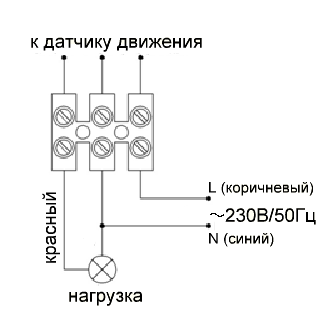 Смонтируйте датчик на монтажной поверхности. Для этого прикрутите основание датчика к монтажной поверхности при помощи саморезов.Настройка датчикаПоверните регулятор TIME (ВРЕМЯ) до минимума (–) положение против часовой стрелки. Поверните регулятор LUX (ОСВЕЩЕННОСТЬ) в положение  по часовой стрелки (+).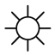  Включите напряжение питания, произойдёт коммутация нагрузки, при отсутствии движения вокруг датчика через 10 секунд цепь нагрузки разомкнется.Внимание!!! Не устанавливайте датчик вблизи приборов отопления или кондиционеров.Все работы должен производить квалифицированный электрик.Запрещается во избежание несчастных случаев производить ремонт, чистку датчика без отключения напряжения в линии питания.Возможные неисправности:Если после произведенных действий неисправность не устраняется, то дальнейший ремонт нецелесообразен (неисправимый дефект). Обратитесь в место продажи товараХранениеДатчики хранятся в картонных коробках в ящиках или на стеллажах в сухих отапливаемых помещениях.ТранспортировкаДатчики в упаковке пригодны для транспортировки автомобильным, железнодорожным, морским или авиационным транспортом.Утилизация.Изделия не содержат в своем составе дорогостоящих или токсичных материалов и комплектующих деталей, требующих специальной утилизации. По истечении срока службы датчикк необходимо разобрать на детали, рассортировать по видам материалов и утилизировать по правилам утилизации бытовых отходов.СертификацияПродукция сертифицирована на соответствие требованиям ТР ТС 004/2011 «О безопасности низковольтного оборудования», ТР ТС 020/2011 «Электромагнитная совместимость технических средств», ТР ЕАЭС 037/2016 «Об ограничении применения опасных веществ в изделиях электротехники и радиоэлектроники». Продукция изготовлена в соответствии с Директивами 2014/35/EU «Низковольтное оборудование», 2014/30/ЕU «Электромагнитная совместимость».Информация об изготовителе и дата производстваСделано в Китае. Изготовитель: «NINGBO YUSING LIGHTING CO., LTD» Китай, No.1199, MINGGUANG RD.JIANGSHAN TOWN, NINGBO, CHINA/Нинбо Юсинг Лайтинг, Ко., № 1199, Минггуан Роуд, Цзяншань Таун, Нинбо, Китай. Филиалы завода-изготовителя: «Ningbo Yusing Electronics Co., LTD» Civil Industrial Zone, Pugen Village, Qiu’ai, Ningbo, China / ООО "Нингбо Юсинг Электроникс Компания", зона Цивил Индастриал, населенный пункт Пуген, Цюай, г. Нингбо, Китай; «Zheijiang MEKA Electric Co., Ltd» No.8 Canghai Road, Lihai Town, Binhai New City, Shaoxing, Zheijiang Province, China/«Чжецзян МЕКА Электрик Ко., Лтд» №8 Цанхай Роад, Лихай Таун, Бинхай Нью Сити, Шаосин, провинция Чжецзян, Китай. Официальный представитель в РФ / Импортер: ООО «СИЛА СВЕТА» Россия, 117405, г. Москва, ул. Дорожная, д. 48, тел. +7(499)394-69-26.Дата изготовления нанесена на корпус изделия в формате ММ.ГГГГ, где ММ – месяц изготовления, ГГГГ – год изготовления.Гарантийные обязательстваГарантия на товар составляет 3 года (36 месяцев) со дня продажи. Гарантия предоставляется на работоспособность электронных компонентов датчика движения.Гарантийные обязательства осуществляются на месте продажи товара, Поставщик не производит гарантийное обслуживание розничных потребителей в обход непосредственного продавца товара.Началом гарантийного срока считается дата продажи товара, которая устанавливается на основании документов (или копий документов) удостоверяющих факт продажи, либо заполненного гарантийного талона (с указанием даты продажи, наименования изделия, даты окончания гарантии, подписи продавца, печати магазина).В случае отсутствия возможности точного установления даты продажи, гарантийный срок отсчитывается от даты производства товара, которая нанесена на корпус товара в виде надписи, гравировки или стикерованием. Гарантийные обязательства не выполняются при наличии механических повреждений товара или нарушения правил эксплуатации, хранения или транспортировки.Срок службы изделия 7 лет.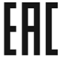 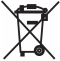 Угол обнаруженияГоризонтальная плоскость120°Угол обнаруженияВертикальная плоскость360°Расстояние обнаружения8 м (макс. при 24°С)8 м (макс. при 24°С)Рабочее напряжение220-240В/50Гц220-240В/50ГцНагрузкаАктивная1200ВтНагрузкаИндуктивная300ВтТемпература окр. средыОт – 20°С до +40°СОт – 20°С до +40°Свлажность<93%<93%Временная задержкаМинимальная10с.±3с.Временная задержкаМаксимальная7мин. ±2мин.Потребляемая мощностьРабочий режим0,9 ВтПотребляемая мощностьРежим ожидания0,5 ВтОсвещенность10лк-2000лк10лк-2000лкВысота установки2-4м2-4мСкорость обнаружения0,6м/с – 1,5м/с0,6м/с – 1,5м/сСтепень защиты от пыли и влагиIP20IP20Климатическое исполнениеУХЛ4УХЛ4Материал корпусаABSABSЦвет корпусабелыйбелыйВид неисправностиПричины неисправностиМеры по устранениюПодключенные приборы не работаютОтсутствие напряжения в сетиВключите напряжениеПодключенные приборы не работаютНеисправны подключенные приборыПроверить подключенные приборы и удалить неисправныеПодключенные приборы не работаютНеправильно настроена пороговая освещенность срабатыванияПроведите настройку при помощи регулятора LUXПодключенные приборы не работаютОкно датчика закрыто или повернуто в неправильную сторонуУстраните преградуПодключенные приборы не работаютНеправильно настроено время задержкиПроведите настройку при помощи регулятора TIMEПодключенные приборы не работаютНеправильная высота установки датчикаУстановите датчик правильноПодключенные приборы не работаютНа датчик влияет тепло или кондиционерУстановите датчик в другое место.